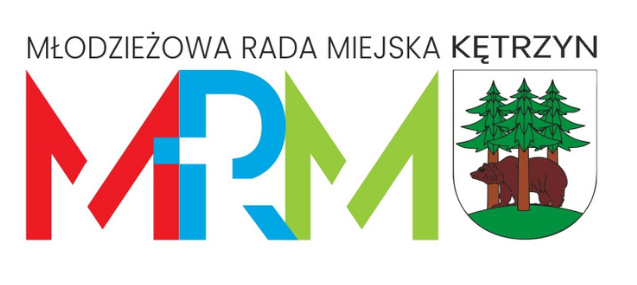 Regulamin Konkursu Fotograficznego “Rodzinnie w Kętrzynie”Adresaci konkursu: Uczniowie klas I-VIII kętrzyńskich szkół podstawowych.Organizator: Młodzieżowa Rada Miejska w KętrzynieCele konkursu:rozwijanie wrażliwości artystycznej;propagowanie wartości turystyczno-krajoznawczych Kętrzyna i okolic;propagowanie wartości rodzinnych;propagowanie aktywnych form wypoczynku.Forma konkursu:Zdjęcie ukazujące rodzinne i aktywne spędzanie czasu w Kętrzynie lub najbliższej okolicy.Warunki uczestnictwa:Wykonanie zdjęcia ukazującego rodzinne i aktywne spędzanie czasu w Kętrzynie lub najbliższej okolicy oraz przesłanie go wraz ze zgodą na udział w konkursie i na wykorzystanie wizerunku na adres mailowy: konkurs.fotomrm@gmail.com w nieprzekraczalnym terminie 21.03.2023 r.Uwaga! Jeden uczestnik może przesłać tylko jedno zdjęcie.Przesłane zdjęcia będzie oceniała komisja powołana przez organizatorów konkursu. Organizatorzy przewidują nagrody za zajęcie I, II i III miejsca.  Rozstrzygnięcie konkursu: do 15 kwietnia br. Laureaci konkursu zostaną poinformowani mailowo lub za pośrednictwem szkół. 